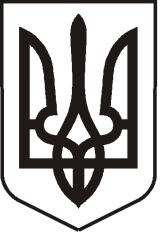 УКРАЇНАЛУГАНСЬКА  ОБЛАСТЬПОПАСНЯНСЬКИЙ  РАЙОН
ПОПАСНЯНСЬКА  МІСЬКА  РАДАШОСТОГО   СКЛИКАННЯ ДЕВ´ЯНОСТО ДРУГА СЕСІЯРIШЕННЯ09 лютого 2018 року                          м. Попасна	                   № 92/3Про затвердження звіту про виконання міського бюджету за 2017 рікРозглянувши звіт про виконання міського бюджету  за 2017 рік,  Попаснянська міська рада зазначила, що поповнення доходної частини загального фонду міського бюджету за звітний період становило 107%  до планових показників без урахування субвенцій та дотацій. Фінансування видатків розпорядників та одержувачів  коштів, у відповідності до запланованих призначень на звітний період, виконувалось з урахуванням фінансової спроможності установи та першочергової необхідності. Захищені статті видатків покриті у повному  обсязі. Організація виконання міського бюджету у 2017 році здійснювалась з дотриманням вимог Бюджетного Кодексу України  та у відповідності до рішення міської ради  від 23  грудня  2016 року  № 82/1 «Про міський бюджет на 2017 рік» (зі змінами). За звітний період всього отримано доходів по загальному фонду міського бюджету 18611,139 тис. грн, у тому числі по місцевим податкам та зборам надійшло 13321,116 тис. грн., без урахування трансфертів. Надходження спеціального фонду складають 11265,33 тис.грн. загалом за рахунок субвенцій районного бюджету.Видаткова частина міського бюджету по загальному фонду за 2017 рік  виконана на 93,86%. При плані на вказаний період 12318,758 тис. грн. видатки профінансовані у розмірі 11562,494 тис. грн. Залишки асигнувань на кінець звітного періоду склалися за рахунок дотримання режиму економії бюджетних коштів, енергоресурсів  та  перехідними роботами по поточним ремонтам.План видатків спеціального фонду на вказаний період виконано на 80,88%, заплановано 20467,136 тис. грн., а видатки становлять 16553,971 тис. грн., в тому числі капітальні видатки 16306,551 тис. грн.За звітний період  забезпечено фінансування поточного фонду оплати праці працівників бюджетних установ,  оплату енергоносіїв та інших захищених статей видатків, які фінансуються з міського бюджету.  Згідно з  частиною 4 статті 80 Бюджетного Кодексу України, пунктом 23 частини 1 статті 26 Закону України «Про місцеве самоврядування в Україні»,   Попаснянська міська рада  ВИРІШИЛА:    Затвердити звіт про виконання   міського бюджету за 2017 рік  з доходів загального фонду у сумі 18611,139 тис. грн. (без урахування трансфертів 13321,116 тис.грн., відповідно субвенції 5290,023 тис.грн.), надходжень спеціального фонду у сумі 11265,33 тис.грн. (в т.ч. субвенції 10868,535 тис.грн.) (додаток  1). Затвердити звіт про виконання міського бюджету за 2017 рік  по видаткам загального фонду у сумі 11562,494 тис. грн., по видаткам спеціального фонду  у сумі  16553,971  тис. грн., у тому числі за рахунок переданих коштів із загального фонду до бюджету розвитку (спеціального фонду)  (додаток 2).Контроль за виконанням  даного рішення покласти на постійну комісію з питань бюджету, фінансів, соціально-економічного розвитку,  комунальної власності та регуляторної політики.            Міський голова                                                                 Ю.І.Онищенко                                                                                Додаток  1                                                                                   до рішення сесії                                                                             міської ради                                                                                             від 09.02.2018 № 92/3Виконання доходної частини  загального фонду міського бюджету: Виконання доходної частини  спеціального фонду міського бюджету:Міський голова                                                                                Ю.І.Онищенко                                                                                                Додаток  2                                                                                       до рішення  сесії                                                                                                міської ради                                                                                                від 09.12.2018  № 92/3Виконання видаткової частини  загального фонду міського бюджету:Виконання видаткової частини  спеціального фонду міського бюджету:Міський голова                                                                     Ю.І.ОнищенкоККДДоходи201720172017ККДДоходи Уточн. план на рікФакт% викон.11020200Податок на прибуток підприємств та фінансових установ комунальної власності 0864,8014000000Внутрішні податки на товари та послуги  1088000116984010814020000Акцизний податок з вироблених в Україні підакцизних товарів (продукції) Пальне0104369,4014030000Акцизний податок з ввезених на митну територію України підакцизних товарів (продукції) Пальне358000409900,211414040000Акцизний податок з реалізації суб`єктами господарювання роздрібної торгівлі підакцизних товарів730000655570,99018010100Податок на нерухоме майно, відмінне від земельної ділянки, сплачений юридичними особами, які є власниками об`єктів житлової нерухомості02630,08018010200Податок на нерухоме майно, відмінне від земельної ділянки, сплачений фізичними особами, які є власниками об`єктів житлової нерухомості03324,07018010300Податок на нерухоме майно, відмінне від земельної ділянки, сплачений фізичними особами, які є власниками об`єктів нежитлової нерухомості50000815,23218010400Податок на нерухоме майно, відмінне від земельної ділянки, сплачений юридичними особами, які є власниками об`єктів нежитлової нерухомості6000016552,242818010500Земельний податок з юридичних осіб  5000000550299911018010600Орендна плата з юридичних осіб  2920000309141510618010700Земельний податок з фізичних осіб  10000014658,351518010900Орендна плата з фізичних осіб  400000254333,66418011000Транспортний податок з фізичних осіб025000018050000Єдиний податок  2115000240445011418050200Єдиний податок з фізичних осіб, нарахований до 1 січня 2011 року 0137,6018050300Єдиний податок з юридичних осіб 715000718054,610018050400Єдиний податок з фізичних осіб 1400000168625812021010300Частина чистого прибутку (доходу) комунальних унітарних підприємств та їх об`єднань, що вилучається до відповідного місцевого бюджету270002782010321081100Адміністративні штрафи та інші санкції 81000133826,816521081500Адміністративні штрафи та штрафні санкції за порушення законодавства у сфері виробництва та обігу алкогольних напоїв та тютюнових виробів410004180010222012500Плата за надання інших адміністративних послуг304000371003,712222090100Державне мито, що сплачується за місцем розгляду та оформлення документів, у тому числі за оформлення документів на спадщину і дарування  3000019525,56522090400Державне мито, пов`язане з видачею та оформленням закордонних паспортів (посвідок) та паспортів громадян України  2500015354,46124060300Інші надходження  194300224902,411641020900Інші додаткові дотації  4544265454426510041035000Інші субвенції 745758745758100Всього без урахування трансфертВсього без урахування трансфертВсього без урахування трансферт1243530013321116107ВсьогоВсьогоВсього1772532318611139105ККДДоходи спецфондм.Попаснам.Попаснам.ПопаснаККДДоходи спецфонд Уточн. план на рікФакт% викон.19010100Надходження від викидів забруднюючих речовин в атмосферне повітря стаціонарними джерелами забруднення 1600021257,2913319010200Надходження від скидів забруднюючих речовин безпосередньо у водні об`єкти 0665,95019010300Надходження від розміщення відходів у спеціально відведених для цього місцях чи на об`єктах, крім розміщення окремих видів відходів як вторинної сировини 1500012283,78224062100Грошові стягнення за шкоду, заподіяну порушенням законодавства про охорону навколишнього природного середовища внаслідок господарської та іншої діяльності 0575024170000Надходження коштів пайової участі у розвитку інфраструктури населеного пункту015350025010100Плата за послуги, що надаються бюджетними установами згідно з їх основною діяльністю 136226136226,610025010300Плата за оренду майна бюджетних установ  2500017011,676825010400Надходження бюджетних установ від реалізації в установленому порядку майна (крім нерухомого майна) 0614,54025020100Благодійні внески, гранти та дарунки 104359,910443010031000000Надходження від продажу основного капіталу  088380031030000Кошти від відчуження майна, що належить Автономній Республіці Крим та майна, що перебуває в комунальній власності  088380041035000Інші субвенції 1086853510868535100Всього без урахування трансфертВсього без урахування трансфертВсього без урахування трансферт296585,9396794,7134ВсьогоВсьогоВсього1116512111265330101КодПоказникПлан на рік з урахуванням змінКасові видатки за вказаний період% виконання на вказаний період 123450170Організаційне, інформаційно-аналітичне та матеріально-технічне забезпечення діяльності обласної ради, районної ради, районної у місті ради (у разі її створення), міської, селищної, сільської рад5245544,005146975,46983202Надання фінансової підтримки громадським організаціям інвалідів і ветеранів, діяльність яких має соціальну спрямованість20000,0019819,56993400Інші видатки на соціальний захист населення154000,00139108,00903500Інші видатки85000,0084000,00994030Філармонії, музичні колективи і ансамблі та інші мистецькі заклади та заходи443000,00295985,50675062Підтримка спорту вищих досягнень та організацій, які здійснюють фізкультурно-спортивну діяльність в регіоні1269996,001110297,10876010Забезпечення надійного та безперебійного функціонування житлово-експлуатаційного господарства1487900,001268578,86856052Забезпечення функціонування водопровідно-каналізаційного господарства30000,0030000,001006060Благоустрій міст, сіл, селищ в т.р.:2882780,002826052,54982273Оплата електроенергії (вуличне освітлення)522780,00505397,27972610Субсидії та поточні трансферти підприємствам (ПКП "СКП")1951500,001917982,93986650Утримання та розвиток інфраструктури доріг445000,00441082,83998010Резервний фонд50000,000,0009000Нерозподілені видатки50000,000,0008600Інші видатки в т.р. "Трудовий архів"205538,00200593,8198Всього по бюджету:Всього по бюджету:12318758,0011562493,66942111Заробітна плата4118193,004065491,13992120Нарахування на оплату праці921517,00900157,03982210Предмети, матеріали, обладнання та інвентар967311,00777067,17802240Оплата послуг (крім комунальних)2580447,002322574,46902250Видатки на відрядження45704,0042929,97942271Оплата теплопостачання434890,00434829,151002272Оплата водопостачання та водовідведення16540,0013494,67822273Оплата електроенергії638768,00584244,20912274Оплата природного газу209187,00207199,80992600Поточні трансферти1971500,001937802,49982610Субсидії та поточні трансферти 1971500,001937802,49982730Інші виплати населенню276000,00252308,00912800Інші поточні видатки88701,0024395,5928КодПоказникПлан на рік з урахуванням змінКасові видатки за вказаний період% виконання123450170Організаційне, інформаційно-аналітичне та матеріально-технічне забезпечення діяльності обласної ради, районної ради, районної у місті ради (у разі її створення), міської, селищної, сільської рад432234,00362814,15845062Підтримка спорту вищих досягнень та організацій, які здійснюють фізкультурно-спортивну діяльність в регіоні198042,94104854,18536010Забезпечення надійного та безперебійного функціонування житлово-експлуатаційного господарства1888372,001876035,05996021Капітальний ремонт житлового фонду4031801,003653827,53916060Благоустрій міст, сіл, селищ7874455,007802855,69996310Реалізація заходів щодо інвестиційного розвитку території2472166,001200892,01496430Розробка схем та проектних рішень масового застосування113210,0089900,00796650Утримання та розвиток інфраструктури доріг3167620,001216840,25387211Сприяння діяльності телебачення і радіомовлення29865,000,0007470Внески до статутного капіталу суб`єктів господарювання200000,00200000,001009140Інша діяльність у сфері охорони навколишнього природного середовища59370,0045952,2877Всього по бюджетуВсього по бюджету20467135,9416553971,14812000Поточні видатки402336,94247420,46612200Використання товарів і послуг402336,94247420,46612210Предмети, матеріали, обладнання та інвентар62234,0037233,80602240Оплата послуг (крім комунальних)59370,0045952,28772250Видатки на відрядження7840,947840,941002270Оплата комунальних послуг та енергоносіїв159682,0066493,44422273Оплата електроенергії159682,0066493,44422280Дослідження і розробки, окремі заходи по реалізації державних (регіональних) програм113210,0089900,00792281Дослідження і розробки, окремі заходи розвитку по реалізації державних (регіональних) програм113210,0089900,00793000Капітальні видатки20064799,0016306550,68813100Придбання основного капіталу19864799,0016106550,68813110Придбання обладнання і предметів довгострокового користування4928811,004878156,80993130Капітальний ремонт12463822,0010027501,87803131Капітальний ремонт житлового фонду (приміщень)4031801,003653827,53913132Капітальний ремонт інших об`єктів8432021,006373674,34763140Реконструкція та реставрація2472166,001200892,01493141Реконструкція житлового фонду (приміщень)325750,00282590,59873142Реконструкція та реставрація інших об`єктів2146416,00918301,42433200Капітальні трансферти200000,00200000,001003210Капітальні трансферти підприємствам (установам, організаціям)200000,00200000,00100